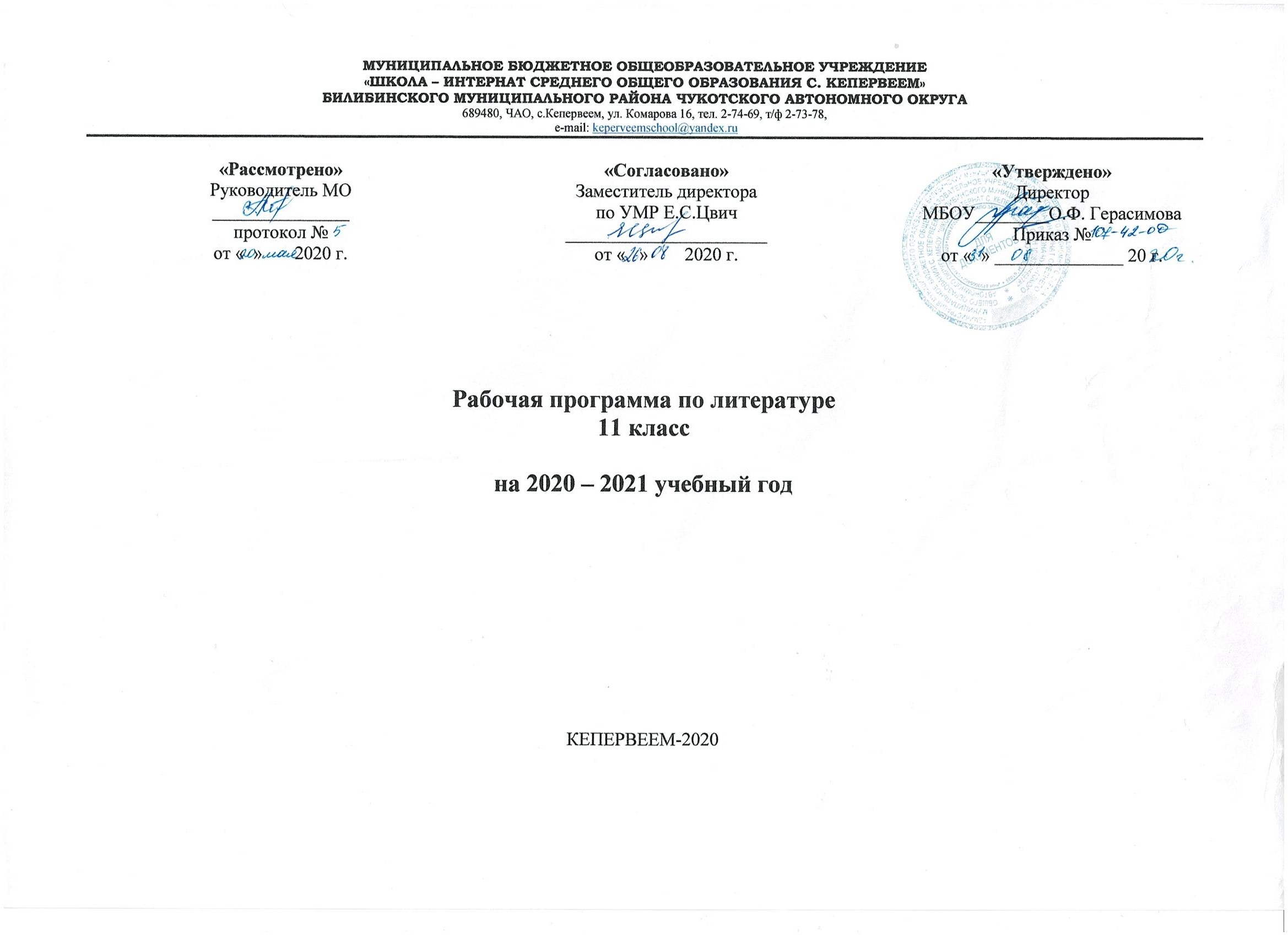 ПОЯСНИТЕЛЬНАЯ  ЗАПИСКА Рабочая программа по литературе составлена на основе:- программы основного общего образования по литературе, в соответствии с учебным планом, целями и задачами образовательной программы среднего образования МБОУ «Школа – интернат с. Кепервеем»;- программы общеобразовательных учреждений 5 – 11 классы (базовый уровень). Под ред. В.Я. Коровиной; - учебника для общеобразовательных организаций: Литература. 11 класс. Базовый уровень. В 2-х ч. / О.Н. Михайлов, И.О. Шайтанов, В.А. Чалмаев и др.; сост. Е.П. Пронина; под ред. В.П. Журавлева. М.: Просвещение 2018; -  поурочные разработки. Под ред. В.П. Журавлева.  Программа рассчитана на 102 часа в год (3 часа в неделю).         Курс литературы  является составной частью недавно введённого в старшей школе предмета «Русский язык и литература» и, следовательно, связан с курсом литературы.        Каждый из двух предметных компонентов – и русский язык, и литература – направлен на достижение общих целей обучения предмету «Русский язык и литература» на базовом (и углублённом) уровне.Цели обучения предмету «Русский язык и литература» (базовый уровень):приобщить учащихся в процессе изучения  и литературы к ценностям национальной и моровой культуры, к нравственному и эстетическому опыту человечества; сформировать интерес к чтению произведений художественной литературы как уникального вида искусства, материалом которого является слово; сформировать представление об изобразительно-выразительных возможностях русского языка;добиться осознания значимости чтения, изучения русского языка и литературы как необходимых условий успешного обучения другим предметам, как основы самопознания, саморазвития, самообразования, социализации личности, её нравственного и интеллектуального развития;сформировать культуру современного читателя, который владеет основными стратегиями чтения, навыками понимания явной и скрытой, основной и второстепенной информации текста, обладает эстетическим вкусом, способностью выражать отношение к прочитанному тексту в виде развёрнутых аргументированных устных и письменных высказываний; совершенствовать навыки владения различными приёмами редактирования текста;сформировать общеучебные умения и универсальные учебные действия, которые связаны со способностью сформулировать цели учебной деятельности, планировать её и осуществлять, анализировать и оценивать результаты; проводить информационный поиск, извлекать и преобразовывать необходимую информацию в соответствии с поставленной целью, используя при этом различные источники, включая СМИ и Интернет.Литература – дисциплина, формирующая духовный облик и нравственные ориентиры молодого поколения. Ей принадлежит ведущее место в эмоциональном, интеллектуальном и эстетическом развитии школьника, в формировании его миропонимания и национального самосознания, без чего невозможно духовное развитие нации в целом. Специфика литературы как школьного предмета определяется сущностью литературы как феномена культуры: литература эстетически осваивает мир, выражая богатство и многообразие человеческого бытия в художественных образах. Она обладает большой силой воздействия на читателей, приобщая их к нравственно-эстетическим ценностям нации и человечества.Цели  литературного образования в средней (полной) школе на базовом уровне определены образовательным стандартом:воспитание духовно развитой личности, готовой к самопознанию и самосовершенствованию, способной к созидательной деятельности в современном мире; формирование гуманистического мировоззрения, национального самосознания, гражданской позиции, чувства патриотизма, любви и уважения к литературе и ценностям отечественной культуры;развитие представлений о специфике литературы в ряду других искусств; культуры читательского восприятия художественного текста, понимания авторской позиции, исторической и эстетической обусловленности литературного процесса; образного и аналитического мышления, литературно-творческих способностей, читательских интересов, художественного вкуса; устной и письменной речи учащихся;освоение текстов художественных произведений в единстве формы и содержания, историко-литературных сведений и теоретико-литературных понятий; создание общего представления об историко-литературном процессе и его основных закономерностях, о множественности литературно-художественных стилей;совершенствование умений анализа и интерпретации литературного произведения как художественного целого в его историко-литературной обусловленности и культурном контексте с использованием понятийного языка литературоведения; выявление взаимообусловленности элементов формы и содержания литературного произведения; формирование умений сравнительно-сопоставительного анализа различных литературных произведений в их научных, критических и художественных интерпретаций; написание сочинений различных типов; определение и использование необходимых источников, включая работу с книгой, поиск информации в библиотеке, в ресурсах Интернета и др.На основании требований Государственного образовательного стандарта предполагается реализовать актуальные в настоящее время компетентностный, личностно ориентированный, деятельностный подходы, которые определяют задачи обучения:приобретение знаний по чтению и анализу художественных произведений с привлечением базовых литературоведческих понятий и необходимых сведений по истории литературы;овладение способами правильного, беглого и выразительного чтения вслух художественных и учебных текстов, в том числе и чтению наизусть;учиться устному пересказу (подробному, выборочному, сжатому, от другого лица, художественному) – небольшого отрывка, главы, повести, рассказа, сказки; свободному владению монологической и диалогической речью в объеме изучаемых произведений;научиться развернутому ответу на вопрос, рассказу о литературном герое, характеристике героя;научиться отзыву на самостоятельно прочитанное произведение; способам свободного владения письменной речью;научиться анализу художественного произведения;освоение лингвистической, культурологической, коммуникативной компетенций.ПЛАНИРУЕМЫЕ  РЕЗУЛЬТАТЫ  ОСВОЕНИЯ  ПРЕДМЕТА, КУРСАВ результате изучения литературы на базовом уровне ученик должензнать/пониматьобразную природу словесного искусства;содержание изученных литературных произведений;основные факты жизни и творчества писателей-классиков XIX-XX вв.;основные закономерности историко-литературного процесса и черты литературных направлений;основные теоретико-литературные понятия; уметьвоспроизводить содержание литературного произведения;анализировать и интерпретировать художественное произведение, используя сведения по истории и теории литературы (тематика, проблематика, нравственный пафос, система образов, особенности композиции, изобразительно-выразительные средства языка, художественная деталь); анализировать эпизод (сцену) изученного произведения, объяснять его связь с проблематикой произведения;соотносить художественную литературу с общественной жизнью и культурой; раскрывать конкретно-историческое и общечеловеческое содержание изученных литературных произведений; выявлять «сквозные» темы и ключевые проблемы русской литературы; соотносить произведение с литературным направлением эпохи;определять род и жанр произведения;сопоставлять литературные произведения;выявлять авторскую позицию; выразительно читать изученные произведения (или их фрагменты), соблюдая нормы литературного произношения;аргументировано формулировать свое отношение к прочитанному произведению;писать рецензии на прочитанные произведения и сочинения разных жанров на литературные темы.СОДЕРЖАНИЕ УЧЕБНОГО МАТЕРИАЛАВведение (1ч) Введение. Русская литература в контексте мировой художественной культуры XX столетия. Литература и глобальные исторические потрясения в судьбе России в XX веке. Три основных направления, в русле которых протекало развитие русской литературы: русская советская литература; литература, официально не признанная властью; литература Русского зарубежья. Различное и общее: что противопоставляло и что объединяло разные потоки русской литературы. Основные темы и проблемы. Проблема нравственного выбора человека и проблема ответственности. Тема исторической памяти, национального самосознания. Поиск нравственного и эстетического идеалов. Изучение языка художественной литературы (1ч)Изучение языка художественной литературы. Анализ художественного текста. Понятие поэтического языка. 
Из мировой литературы (1ч)
Недолгое прощание с XIX веком. Поэзия Т.-С. Элиота: «Люди 14 года»  Э.-М. Ремарк. «На Западном фронте без перемен»: «потерянное поколение» Ф. Кафка. «Превращение»: абсурд бытия. Проза XX века (1ч)Уникальность литературы Русского зарубежья. Литературные центры, издательства, газеты и журналы, в которых печатались произведения писателей-эмигрантов.Иван Алексеевич Бунин (4ч)Иван Алексеевич Бунин. Жизнь и творчество. (Обзор.) Стихотворения: «Крещенская ночь», «Собака», «Одиночество» (возможен выбор трех других стихотворений). Тонкий лиризм пейзажной поэзии Бунина, изысканность словесного рисунка, колорита, сложная гамма настроений. Философичность и лаконизм поэтической мысли. Традиции русской классической поэзии в лирике Бунина. Рассказы: «Господин из Сан-Франциско», «Чистый понедельник». Своеобразие лирического повествования в прозе И. А. Бунина. Мотив увядания и запустения дворянских гнезд. Предчувствие гибели традиционного крестьянского уклада. Обращение писателя к широчайшим социально-философским обобщениям в рассказе «Господин из Сан-Франциско». Психологизм бунинской прозы и особенности «внешней изобразительности». Тема любви в рассказах писателя. Поэтичность женских образов. Мотив памяти и тема России в бунинской прозе. Своеобразие художественной манеры И. А. Бунина.Теория литературы. Психологизм пейзажа в художественной литературе. Рассказ (углубление представлений).Александр Иванович Куприн (5ч)Александр Иванович Куприн. Жизнь и творчество. (Обзор.) Повести «Поединок», «Олеся», рассказ «Гранатовый браслет» (одно из произведений по выбору). По этическое изображение природы в повести «Олеся», богатство духовного мира героини. Мечты Олеси и реальная жизнь деревни и ее обитателей. Толстовские традиции в прозе Куприна. Проблема самопознания личности в повести «Поединок». Смысл названия повести. Гуманистическая позиция автора. Трагизм любовной темы в повестях «Олеся», «Поединок». Любовь как высшая ценность мира в рассказе «Гранатовый браслет». Трагическая история любви Желткова и пробуждение души Веры Шейной. Поэтика рассказа. Символическое звучание детали в прозе Куприна. Роль сюжета в повестях и рассказах писателя. Традиции русской психологической прозы в творчестве А. И. Куприна.Теория литературы. Сюжет и фабула эпического произведения (углубление представлений).Леонид Николаевич Андреев (1ч)Леонид Николаевич Андреев. Жизнь и творчество. Раннее творчество. На перепутьях реализма и модернизма. Л. Андреев и символизм. Писатель-экспрессионист. Художественное своеобразие произведений писателя.Иван Сергеевич Шмелёв (1ч)Иван Сергеевич Шмелёв. Жизнь и творчество писателя. Трагедия отца. «Солнце мёртвых», «Богомолье», «Лето Господне». Язык произведений Шмелёва. Неравноценность творчества. Борис Константинович Зайцев (1ч)Борис Константинович Зайцев. Жизнь и творчество. Память о России. Особенности религиозного сознания. Художественный мир писателя. «Преподобный Сергий Радонежский». Серия беллетризованных биографий.Аркадий Тимофеевич Аверченко (1ч)Аркадий Тимофеевич Аверченко. Жизнь и творчество. Журнал «Сатирикон». Жизнеутверждающий юмор и сатира писателя. «Дюжина ножей в спину революции». Теффи (1ч)Теффи. Художественный мир Теффи. Юмористические образы рассказов Теффи. Мысли о России. Оценка таланта писательницы современниками.Владимир Владимирович Набоков (2ч)Владимир Владимирович Набоков. Начало творчества. Классические традиции в романах писателя. Язык произведений Набокова, его стилистическая индивидуальность.Особенности поэзии начала XX века (1ч)Особенности поэзии начала XX века. Модернизм: путь к новой гармонии. Символизм. Акмеизм. Футуризм. Разнообразие творческих индивидуальностей в поэзии Серебряного века.Символизм (4ч)Истоки русского символизма. В. Я. Брюсов. Жизнь и творчество (обзор). Стихотворения. Культ формы в лирике Брюсова.К. Д. Бальмонт. Жизнь и творчество (обзор). Стихотворения. Стремление к утонченным способам выражения чувств и мыслей.Ф. Сологуб (Ф.К. Тетерников).  Жизнь и творчество (обзор). Темы и образы поэзии. А. Белый.  Жизнь и творчество (обзор). Стихотворения. Тема родины, боль и тревога за судьбы России.Акмеизм (2ч)Истоки акмеизма. Программа акмеизма в статье Н. С. Гумилева "Наследие символизма и акмеизм". Н. С. Гумилев Жизнь и творчество (обзор). Стихотворения. Экзотическое, фантастическое и прозаическое в поэзии Гумилева. Футуризм (4ч)Манифесты футуризма, их пафос и проблематика. Поэт как миссионер “нового искусства”. И.Ф.Анненский. Жизнь и творчество (обзор).  Творческие искания. «Кипарисовый ларец». И. Северянин. Жизнь и творчество (обзор). Стихотворения.  Эмоциональная взволнованность и ироничность поэзии Северянина, оригинальность его словотворчества. В. Ф. Ходасевич.  Жизнь и творчество (обзор).  Своеобразие ранней лирики. Сборник «Счастливый домик». Книга «Путем Зерна».Трагическое восприятие мира в цикле «Европейская ночь».Максим Горький (6ч)Максим Горький.  Жизнь и творчество. (Обзор.) Рассказ «Старуха Изергиль». Романтический пафос и суровая правда рассказов М. Горького. Народно-поэтические истоки романтической прозы писателя. Проблема героя в рассказах Горького. Смысл противопоставления Данко и Ларры. Особенности композиции рассказа «Старуха Изергиль». «На дне». Социально-философская драма. Смысл названия произведения. Атмосфера духовного разобщения людей. Проблема мнимого и реального преодоления унизительного положения, иллюзий и активной мысли, сна и пробуждения души. «Три правды» в пьесе и их трагическое столкновение: правда факта (Бубнов), правда утешительной лжи (Лука), правда веры в человека (Сатин). Новаторство Горького-драматурга. Сценическая судьба пьесы.Теория литературы. Социально-философская драма как жанр драматургии (начальные представления).Александр Александрович Блок (4ч)Александр Александрович Блок. Жизнь и творчество. (Обзор.) Стихотворения: «Незнакомка», «Россия», «Ночь, улица, фонарь, аптека...», «В ресторане», «Река раскинулась. Течет, грустит лениво...» (из цикла «На поле Куликовом»), «На железной дороге» (указанные произведения обязательны для изучения). «Вхожу я в темные храмы...», «Фабрика», «Когда вы стоите на моем пути...». (Возможен выбор других стихотворений). Литературные и философские пристрастия юного поэта. Влияние Жуковского, Фета, Полонского, философии Вл. Соловьева. Темы и образы ранней поэзии: «Стихи о Прекрасной Даме». Романтический мир раннего Блока. Музыкальность поэзии Блока, ритмы и интонации. Блок и символизм. Образы «страшного мира», идеал и действительность в художественном мире поэта. Тема Родины в поэзии Блока. Исторический путь России в цикле «На поле Куликовом». Поэт и революция. Поэма «Двенадцать». История создания поэмы и ее восприятие современниками. Многоплановость, сложность художественного мира поэмы. Символическое и конкретно-реалистическое в поэме. Гармония несочетаемого в языковой и музыкальной стихиях произведения. Герои поэмы, сюжет, композиция. Авторская позиция и способы ее выражения в поэме. Многозначность финала. Неутихающая полемика вокруг поэмы. Влияние Блока на русскую поэзию XX века. Теория литературы. Лирический цикл (стихотворений). Верлибр (свободный стих). Авторская позиция и способы ее выражения в произведении (развитие представлений).Новокрестьянская поэзия (Обзор) (1ч)Новокрестьянская поэзия начала XX века. Отличие новокрестьянской поэзии от крестьянской поэзии XIX века. Трагическая судьба новокрестьянских поэтов.Николай Алексеевич Клюев (1ч) Жизнь и творчество. (Обзор.) Стихотворения: «Рождество избы», «Вы обещали нам сады...», «Я посвященный от народа...». (Возможен выбор трех других стихотворений.) Духовные и поэтические истоки новокрестьянской поэзии: русский фольклор, древнерусская книжность, традиции Кольцова, Никитина, Майкова, Мея и др. Интерес к художественному богатству славянского фольклора. Клюев и Блок. Клюев и Есенин. Полемика новокрестьянских поэтов с пролетарской поэзией. Художественные и идейно-нравственные аспекты этой полемики.Сергей Александрович Есенин (5ч) Жизнь и творчество. (Обзор.) Стихотворения: «Гой ты, Русь моя родная!..», «Не бродить, не мять в кустах багряных...», «Мы теперь уходим понемногу...», «Письмо матери», «Спит ковыль. Равнина дорогая...», «Шаганэ ты моя, Шаганэ!..», «Не жалею, не зову, не плачу...», «Русь советская», «Сорокоуст» (указанные произведения обязательны для изучения). «Я покинул родимый дом...», «Собаке Качалова», «Клен ты мой опавший, клен заледенелый...». (Возможен выбор трех других стихотворений). Всепроникающий лиризм — специфика поэзии Есенина. Россия, Русь как главная тема всего его творчества. Идея «узловой завязи» природы и человека. Народно-поэтические истоки есенинской поэзии. Песенная основа его поэтики. Традиции Пушкина и Кольцова, влияние Блока и Клюева. Любовная тема в лирике Есенина. Исповедальность стихотворных посланий родным и любимым  людям. Есенин и имажинизм. Богатство поэтического языка. Цветопись в поэзии Есенина. Сквозные образы есенинской лирики. Трагическое восприятие революционной  ломки традиционного уклада русской деревни. Пушкинские мотивы в развитии темы быстротечности человеческого бытия. Поэтика есенинского цикла («Персидские мотивы»). Теория литературы. Фольклоризм литературы (углубление понятия). Имажинизм. Лирический стихотворный цикл (углубление понятия). Биографическая основа литературного произведения (углубление понятия).Владимир Владимирович Маяковский (4ч)Жизнь и творчество. (Обзор.) Стихотворения: «А вы могли бы?», «Послушайте!», «Скрипка и немножко нервно»,  «Лиличка!»,   «Юбилейное», «Прозаседавшиеся» (указанные произведения являются обязательными для изучения). «Разговор с фининспектором о поэзии», «Сергею Есенину», «Письмо товарищу Кострову из Парижа о сущности любви», «Письмо Татьяне Яковлевой». (Возможен выбор трех-пяти других стихотворений.). Начало творческого пути: дух бунтарства и эпатажа. Поэзия и живопись. Маяковский и футуризм. Поэт и революция. Пафос революционного переустройства мира. Космическая масштабность образов. Поэтическое новаторство Маяковского (ритм, рифма, неологизмы, гиперболичность, пластика образов, дерзкая метафоричность, необычность строфики, графики стиха). Своеобразие любовной лирики поэта. Тема поэта и поэзии в творчестве Маяковского. Сатирическая лирика и драматургия по эта. Широта жанрового диапазона творчества поэта-новатора. Традиции Маяковского в российской поэзии XX столетия.Теория литературы. Футуризм (развитие представлений). Тоническое стихосложение (углубление понятия). Развитие представлений о рифме: рифма составная (каламбурная), рифма ассонансная.Литература 20-х годов XX века (6 ч)Обзор с монографическим изучением одного-двух произведений (по выбору учителя и учащихся). Общая характеристика литературного процесса. Литературные объединения («Пролеткульт», «Кузница», ЛЕФ, «Перевал», конструктивисты, «Серапионовы братья» и др.). Тема России и революции: трагическое осмысление темы в творчестве поэтов старшего поколения (А. Блок, 3. Гиппиус, А. Белый, В. Ходасевич, И. Бунин, Д. Мережковский, А. Ахматова, М. Цветаева, О. Мандельштам и др.). Поиски поэтического языка новой эпохи, эксперименты со словом (В. Хлебников, поэты-обэриуты). Тема революции и Гражданской войны в творчестве писателей нового поколения («Конармия» И. Бабеля, «Разгром» А. Фадеева, «Железный поток» А. Серафимовича ). Трагизм восприятия революционных событий прозаиками старшего поколения («Плачи» А. Ремизова как жанр лирической орнаментальной прозы). Поиски нового героя эпохи («Чапаев» Д. Фурманова). Теория литературы. Орнаментальная проза (начальные представления).Литература 30-х годов XX века (Обзор) (1ч) Сложность творческих поисков и писательских судеб в 30-е годы. Андрей Платонович Платонов (2ч)Жизнь и творчество. (Обзор.) Рассказ «Сокровенный человек». Высокий пафос и острая сатира платоновской прозы. Тип платоновского героя — мечтателя и правдоискателя. Возвеличивание страдания, аскетичного бытия, благородства детей. Утопические идеи «общей жизни» как основа сюжета повести. Философская многозначность названия. Необычность языка и стиля Платонова. Характерные черты времени в повести "Котлован". Пространство и время в повести «Котлован». Метафоричность художественного мышления автораТеория литературы. Индивидуальный стиль писателя (углубление понятия). Авторские неологизмы (развитие представлений).Михаил Афанасьевич Булгаков (6ч) Жизнь и творчество. (Обзор.) Романы «Белая гвардия», «Мастер и Маргарита». (Изучается один из романов — по выбору.) История со здания романа «Белая гвардия». Своеобразие жанра и композиции. Многомерность исторического пространства в романе. Система образов. Проблема выбора нравственной и гражданской позиции в эпоху смуты. Образ Дома, семейного очага в бурном водовороте исторических событий, социальных потрясений. Эпическая широта изображенной панорамы и лиризм раз мышлений повествователя. Символическое звучание образа Города. Смысл финала романа. История создания и публикации романа «Мастер и Маргарита». Своеобразие жанра и композиции романа. Роль эпиграфа. Многоплановость, разноуровневость повествования: от символического (библейского или мифологического) до сатирического (бытового). Сочетание реальности и фантастики. «Мастер и Маргарита» — апология творчества и идеальной любви в атмосфере отчаяния и мрака. Традиции европейской и отечественной литературы в романе М. А. Булгакова «Мастер и Маргарита» (И.-В. Гете, Э. Т. А. Гофман, Н. В. Гоголь).Теория литературы. Разнообразие типов романа в русской прозе XX века. Традиции и новаторство в литературе.Марина Ивановна Цветаева (2ч)Жизнь и творчество. (Обзор.) Стихотворения: «Моим стихам, написанным так рано...», «Стихи к Блоку» («Имя твое — птица в руке...»), «Кто создан из камня, кто создан из глины...», «Тоска по родине! Давно...» (указанные произведения обязательны для изучения). «Попытка ревности», «Стихи о Москве», «Стихи к Пушкину». (Возможен выбор двух-трех других стихотворений.) Уникальность поэтического голоса Цветаевой. Искренность лирического монолога-исповеди. Тема творчества, миссии поэта, значения поэзии в творчестве Цветаевой. Тема Родины. Фольклорные истоки поэтики. Трагичность поэтического мира Цветаевой, определяемая трагичностью эпохи (революция, Гражданская война, вынужденная эмиграция, тоска по Родине). Этический максимализм поэта и прием резкого контраста в противостоянии поэта, творца и черни, мира обывателей, «читателей газет». Образы Пушкина, Блока, Ахматовой, Маяковского, Есенина в цветаевском творчестве. Традиции Цветаевой в русской поэзии XX века.Теория литературы. Стихотворный лирический цикл (углубление понятия), фольклоризм литературы (углубление понятия), лирический герой (углубление понятия).Осип Эмильевич Мандельштам (1ч)Жизнь и творчество. (Обзор.) Стихотворения: «NotreDame», «Бессонница. Го мер. Тугие паруса...», «За гремучую доблесть грядущих веков...», «Я вернулся в мой город, знакомый до слез...» (указанные произведения обязательны для изучения). «Silentium», «Мы живем, под собою не чуя страны...». (Возможен выбор трех-четырех других стихотворений.) Культурологические истоки творчества поэта. Слово, словообраз в поэтике Мандельштама. Музыкальная природа эстетического переживания в стихотворениях поэта. Описательно-живописная манера и философичность поэзии Мандельштама. Импрессионистическая символика цвета. Ритмико-интонационное многообразие. Поэт и «век-волкодав». Поэзия Мандельштама в конце XX — начале XXI века.Теория литературы. Импрессионизм (развитие представлений). Стих, строфа, рифма, способы рифмовки (закрепление понятий).Алексей Николаевич Толстой (1ч)Жизнь и творчество. (Обзор.) Автобиографическая повесть «Детство Никиты». Память детства и чувство Родины. Роман-эпопея «Хождение по мукам»  Работа над романом. Историзм и злободневность.  Композиция романа. Образ Петра Первого. Становление личности.Михаил  Михайлович Пришвин (1ч)Жизнь и творчество. Путевые очерки. «Черный араб». Особенности художественного мироощущения Пришвина. Пришвин и модернизм. Философия природы. «Жень-шень». Сказки о Правде. «Кладовая солнца». Дневник как дело жизни. Борис Леонидович Пастернак (2ч)Жизнь и творчество. (Обзор.) Стихотворения: «Февраль. Достать чернил и плакать!..», «Определение поэзии», «Во всем мне хочется дойти...», «Гамлет», «Зимняя ночь» (указанные произведения обязательны для изучения). «Марбург», «Быть знаменитым некрасиво...». (Возможен выбор двух других стихотворений.) Тема по эта и поэзии в творчестве Пастернака. Любовная лирика поэта. Философская глубина раздумий. Стремление постичь мир, «дойти до самой Роман «Доктор Живаго» (обзорное изучение с анализом фрагментов). История создания и публикации романа. Жанровое своеобразие и композиция романа, соединение в нем прозы и поэзии, эпического и лирического начал. Образы-символы и сквозные мотивы в романе. Образ главного героя — Юрия Живаго. Женские образы в романе. Цикл «Стихотворения Юрия Живаго» и его органическая связь с проблематикой и поэтикой романа. Традиции русской классической литературы в творчестве Пастернака.Анна Андреевна Ахматова (4ч) Жизнь и творчество. (Обзор.) Стихотворения: «Песня последней встречи...», «Сжала руки под темной вуалью...», «Мне ни к чему одические рати...», «Мне голос был. Он звал утешно...», «Родная земля» (указанные произведения обязательны для изучения). «Я научилась просто, мудро жить...», «Приморский сонет». (Возможен выбор двух других стихотворений.) Искренность интонаций и глубокий психологизм ахматовской лирики. Любовь как возвышенное и прекрасное, всепоглощающее чувство в поэзии Ахматовой. Процесс художественного творчества как тема ахматовской поэзии. Разговорность интонации и музыкальность стиха. Слиянность темы России и собственной судьбы в исповедальной лирике Ахматовой. Русская поэзия и судьба поэта как тема творчества. Гражданский пафос лирики Ахматовой в годы Великой Отечественной войны. Поэма «Реквием». Трагедия народа и поэта. Смысл названия поэмы. Библейские мотивы и образы в поэме. Широта эпического обобщения и благородство скорбного стиха. Трагическое звучание «Реквиема». Тема суда времени и исторической памяти. Особенности жанра и композиции поэмы.Теория литературы. Лирическое и эпическое в поэме как жанре литературы (закрепление понятия). Сюжетность лирики (развитие представлений).Николай Алексеевич Заболоцкий (1ч)Жизнь и творчество. Первые поэтические публикации. Сборник «Столбцы». Философский характер произведений  писателя. Человек и природа в поэзии Н. А.Заболоцкого.Михаил Александрович Шолохов (6ч) Жизнь. Творчество. Личность. (Обзор.) «Тихий Дон» — роман-эпопея о всенародной трагедии. История создания шолоховского эпоса. Широта эпического повествования. Герои эпопеи. Система образов романа. Тема семейная в романе. Семья Мелеховых. Жизненный уклад, быт, система нравственных ценностей казачества. Образ главного героя. Трагедия целого народа и судьба одного человека. Проблема гуманизма в эпопее. Женские судьбы в романе. Функция пейзажа в произведении. Шолохов как мастер психологического портрета. Утверждение высоких нравственных ценностей в романе. Традиции Л. Н. Толстого в прозе М. А. Шолохова. Художественное своеобразие шолоховского романа. Художественное время и художественное пространство в романе. Шолоховские традиции в русской литературе XX века. Теория литературы. Роман-эпопея (закрепление понятия). Художественное время и художественное пространство (углубление понятий). Традиции и новаторство в художественном творчестве (развитие представлений).Из мировой литературы 30-х годов (1ч)О. Хаксли «О дивный новый мир»: антиутопия. Хаксли и Замятин.Александр Трифонович Твардовский (1ч)Жизнь и творчество. Личность. Лирика крупнейшего русского эпического поэта XX века. Размышления о настоящем и будущем Родины. Чувство сопричастности к судьбе страны, утверждение высоких нравственных ценностей. Желание понять истоки побед и трагедий советского народа. Искренность исповедальной интонации поэта. «Страна Муравия», «Василий Тёркин», «Дом у дороги», «За далью — даль», «Тёркин на том свете», «По праву памяти». Теория литературы. Традиции и новаторство в поэзии (закрепление понятия). Гражданственность поэзии (развитие представлений). Литература периода     Великой Отечественной войны (1ч)Писатели на фронтах Великой Отечественной войны. Поэзия, проза и драматургия военного времени. Александр Исаевич Солженицын (4ч) Жизнь. Творчество. Личность. (Обзор.) «Лагерные университеты» Солженицына – путь к главной теме. Романы «Архипелаг ГУЛАГ» (обзор) и «В круге первом» (обзор).  Повесть «Один день Ивана Денисовича». Своеобразие раскрытия «лагерной» темы в повести. Образ Ивана Денисовича Шухова. Нравственная прочность и устойчивость в трясине лагерной жизни. Проблема русского национального характера в контексте трагической эпохи.Теория литературы. Прототип литературного героя (закрепление понятия). Житие как литературный повествовательный жанр (закрепление понятия).Из мировой литературы (1ч)А. Камю. «Посторонний»: экзистенциализм и отчуждение. Э.Хемингуэй: «человек выстоит. «Старик и море».Полвека русской поэзии (1ч)Время «поэтического бума». Влияние «оттепели» 60-х гг. на развитие литературы. Сохранение классических традиций в 1970-е годы. Поэтическая философия. Авторская песня. Постмодернизм. Современность и «постсовременность» в мировой литературе (1ч)Внеклассное чтение. Ф. Саган. «Немного солнца в холодной воде»: «молодежные» шестидесятые. Г.-Г. Маркес: магический реализм в романе «Сто лет одиночества». У. Эко. «Имя розы»: постмодернизм. (Обзор.)Русская проза в 50—90-е годы (6ч)Сороковые годы как этап осмысления Великой Отечественной войны, предшествующий «оттепели». Повести о войне 1940—1970 гг.  Виктор Платонович Некрасов и его повесть «В окопах Сталинграда»  «Оттепель»— начало самовосстановления литературы и нового типа литературного развития. «Деревенская проза». Повести Б. Можаева «Живой» и В. Белова «Привычное дело»: глубина и цельность нравственного мира человека от земли.
«Горит село, горит родное». Проза Валентина Распутина. Первая повесть В. Распутина «Деньги для Марии». Повесть «Последний срок». Повесть «Живи и помни». Повести «Прощание с Матёрой» и «Пожар». Характеры и сюжеты Василия Шукшина. Александр Вампилов и литературный перекрёсток 1960—1970-х гг.  Василий Шукшин и Александр Вампилов: общее понимание сложности современного быта. Крест бесконечный Виктора Петровича Астафьева. Фёдор Александрович Абрамов. На войне остаться человеком. («Лейтенантская» проза — окопная земля.) Юрий Васильевич Бондарев. Повести «Батареи  просят огня», «Последние залпы».  Повести К. Воробьёва «Убиты под Москвой», В. Кондратьева «Сашка», Е. Носова «Усвятские шлемоносцы». Юрий Трифонов и новый персонажный ряд городской прозы, самопознание личности в прозе Андрея Битова, фантастика городского и барачного быта в повестях Вл. Маканина.Итоговые уроки (1ч)Проблемы и уроки литературы XX века. От реализма к постмодернизму. Контрольное тестирование.6«Господин из Сан-Франциско». Обращение писателя к широчайшим социально-философским обобщениям. Поэтика рассказа.17Тема любви в рассказах И.А. Бунина. «Чистый понедельник», «Солнечный удар». 18И.А. Бунина. «Чистый понедельник», «Солнечный удар». Своеобразие лирического повествования в прозе писателя.1Александр Иванович Куприн5ч9А.И.Куприн. Судьба и творчество. Трагизм любовной темы в повести «Олеся»110Любовь как высшая ценность мира в рассказе «Гранатовый браслет»111Трагическая история любви Желткова и пробуждение души Веры Шеиной. Поэтика рассказа.112-13Классное сочинение по творчеству И. А. Бунина, А. И. Куприна2Л. Н. Андреев1ч14Жизнь и творчество (обзор). От реализма к модернизму. Писатель экспрессионист. Художественное своеобразие творчества. «Большой шлем», «Царь-голод».1И. С. Шмелев1ч15Жизнь и творчество (обзор). Трагедия писателя. Творческая индивидуальность. Язык произведений. Эпопея «Солнце мертвых; «Богомолье», «Лето Господне».1Б.К. Зайцев1ч16   Жизнь и творчество (обзор). Особенности религиозного сознания. Художественный мир писателя.  «Преподобный Сергий Радонежский»; беллетризованные биографии В.А. Жуковского, И.С. Тургенева, А.П. Чехова.1А. Т. Аверченко1ч17 Жизнь и творчество (обзор). А. Аверченко и группа журнала «Сатирикон». Темы и мотивы сатирической новеллистики1Тэффи1ч18 Художественный мир. Юмористические образы рассказов. Мысли о России. Оценка таланта писательницы современниками.1В. В. Набоков1ч19Жизнь и творчество (обзор). Классические традиции в романах писателя. Язык произведений Набокова, его стилистическая индивидуальность.120Контрольное тестирование по теме «Проза XX века»Особенности поэзии начала XX века.1ч21Особенности поэзии начала XX века. Модернизм: путь к новой гармонии. Символизм. Акмеизм. Футуризм. Разнообразие творческих индивидуальностей в поэзии Серебряного века.1Символизм4ч22Истоки русского символизма. В. Я. Брюсов. Жизнь и творчество (обзор). Стихотворения. Культ формы в лирике Брюсова.123К. Д. Бальмонт. Жизнь и творчество (обзор). Стихотворения. Стремление к утонченным способам выражения чувств и мыслей.124Ф. Сологуб (Ф.К. Тетерников).  Жизнь и творчество (обзор). Темы и образы поэзии. 125А. Белый.  Жизнь и творчество (обзор). Стихотворения. Тема родины, боль и тревога за судьбы России.1Акмеизм2ч26Истоки акмеизма. Программа акмеизма в статье Н. С. Гумилева "Наследие символизма и акмеизм".127Н. С. Гумилев Жизнь и творчество (обзор). Стихотворения. Экзотическое, фантастическое и прозаическое в поэзии Гумилева. 1Футуризм4ч28Манифесты футуризма, их пафос и проблематика. Поэт как миссионер “нового искусства”. И.Ф.Анненский. Жизнь и творчество (обзор).  Творческие искания. «Кипарисовый ларец».129И. Северянин. Жизнь и творчество (обзор). Стихотворения.  Эмоциональная взволнованность и ироничность поэзии Северянина, оригинальность его словотворчества.130В. Ф. Ходасевич.          Жизнь и творчество (обзор).  Своеобразие ранней лирики. Сборник «Счастливый домик». Книга «Путем Зерна».Трагическое восприятие мира в цикле «Европейская ночь».131Контрольное тестирование по теме «Поэзия начала XX в»1М.Горький6ч32Жизнь и творчество М.Горького (обзор). Сотрудничество писателя с Художественным театром. Рассказы «Старуха Изергиль»,  «Макар Чудра». Романтизм ранних рассказов. 133Пьеса М.Горького «На дне» как социально-философская драма. Смысл названия. Система образов. 134Социальная и нравственно - философская проблематика пьесы «На дне».135Три правды в пьесе «На дне» и их драматическое столкновение.Проблема счастья в пьесе136-37Классное сочинение по творчеству М. Горького2А.Блок4ч38А.А. Блок. Жизнь и творчество. Блок и символизм. Темы и образы ранней лирики А.А. Блока. «Стихи о Прекрасной Даме».139Тема страшного мира в лирике А. Блока. Развитие понятия об образе-символе. 140Тема Родины в лирике А. Блока. Ритмы и интонации лирики Блока.141Поэма «Двенадцать» и сложность её художественного мира. 1Новокрестьянская поэзия1ч42Новокрестьянская поэзия начала XX века. Отличие новокрестьянской поэзии от крестьянской поэзии XIX века. Трагическая судьба новокрестьянских поэтов.1Н. А. Клюев.1ч43Н. А. Клюев. Жизнь и творчество (обзор). Стихотворения. «Особое место в литературе начала века крестьянской поэзии.1С. А. Есенин5ч44С.А. Есенин. Жизнь и творчество. Всепроникающий лиризм — специфика поэзии Есенина. 145Тема России в лирике С.А. Есенина. 146Любовная тема в лирике С.А. Есенина. 147Тема быстротечности человеческого бытия в лирике С.А. Есенина. Трагизм восприятия гибели русской деревни. 148Подготовка к домашнему сочинению по творчеству С. А. Есенина1Владимир Владимирович Маяковский4ч49Жизнь и творчество В.В.Маяковского. Маяковский и футуризм. Дух бунтарства в ранней лирике. Пафос революционного переустройства мира. Сатирические образы. «Прозаседавшиеся»150Тема поэта и поэзии. Осмысление проблемы художника и времени. «Разговор с фининспектором о поэзии», «Юбилейное». Особенности любовной лирики. Новаторство Маяковского-поэта. «Послушайте!», «Лиличка», «Письмо Татьяне Яковлевой»151В.Маяковский. Поэма «Облако в штанах»152Вн. чт. Пьесы «Клоп» и «Баня». Сатирическое изображение негативных явлений действительности. Художественные особенности сатирических пьес. 1Литература 20-х годов XX века6ч53Литературный процесс 20-х годов. Обзор русской литературы 20-х годов. Тема революции и Гражданской войны в прозе 20-х годов. Литературные группировки.154А. Ремизов: жанр плачей и молитв. Д. Фурманов «Чапаев»,  А. Серафимович «Железный поток». (Обзорная лекция)155А. А. Фадеев. Жизнь и творчество. Роман «Разгром». Особенности жанра и композиции. Морозка и Мечик. Народ и интеллигенция. Проблема гуманизма в романе.156И. Э. Бабель. Жизнь и творчество. Художественный мир писателя. Книга новелл «Конармия» как правда о гражданской войне.157Е. И. Замятин. Жизнь и творчество. Роман-антиутопия «Мы». М. М. Зощенко     Жизнь и творчество. Цикл рассказов «Рассказы Назара Ильича, господина Синебрюхова». Зощенко-сатирик. Зощенковский герой. Стиль писателя. 158Контрольное тестирование по теме «Литература 20-х годов XX века»1Литература 30-х годов XX века1ч59Литература З0-х годов. Обзор. Сложность творческих поисков и писательских судеб 30-х годов.1А.П. Платонов2ч60А.П.Платонов.  Жизнь и творчества. Своеобразие рассказа «Сокровенный человек». Идейно-художественное своеобразие повести А.П.Платонова «Котлован».  Характерные черты времени в повести "Котлован".161Пространство и время в повести «Котлован». Метафоричность художественного мышления автора.1М.А.Булгаков6ч62М.А.Булгаков. Жизнь и творчество писателя. Судьбы людей в революции в романе «Белая гвардия» и пьесе «Дни Турбиных» 163История создания, публикации романа М.А. Булгакова «Мастер и Маргарита». Жанр, композиция, эпиграф,  проблемы и герои романа.  164Сатирическое начало в романе «Мастер и Маргарита». Сочетание реальности и фантастики. Воланд и его свита165Библейские мотивы и образы в романе «Мастер и Маргарита». Человеческое и божественное в образе Иешуа. Фигура Понтия Пилата и тема совести.166Роман «Мастер и Маргарита». Проблема нравственного выбора, творчества и судьбы художника. Изображение любви как высшей духовной ценности. Смысл финальной главы167Подготовка к домашнему сочинению по творчеству М. А. Булгакова.1М.И.Цветаева2ч68Жизнь и творчество М.И.Цветаевой (обзор). Основные темы творчества Цветаевой. Конфликт быта и бытия, времени и вечности. 169Поэзия Цветаевой как напряженный монолог-исповедь. Фольклорные и литературные образы и мотивы. Своеобразие поэтического стиля. «Идешь, на меня похожий», «Куст»1О.Э.Мандельштам1ч70Жизнь и творчество О.Э.Мандельштама (обзор). Основные мотивы лирики Мандельштама. Мифологические и литературные образы в поэзии Мандельштама.1А.Н.Толстой1ч71А. Н. Толстой.  Жизнь и творчество. (Обзор.) Автобиографическая повесть «Детство Никиты». Память детства и чувство Родины. Роман-эпопея «Хождение по мукам»  Работа над романом. Историзм и злободневность.  Композиция романа. Образ Петра Первого. Становление личности.1М. М. Пришвин1ч72М. М. Пришвин. Жизнь и творчество. Путевые очерки. «Черный араб». Особенности художественного мироощущения Пришвина. Пришвин и модернизм. Философия природы. «Жень-шень», «Сказки о Правде». Дневник как дело жизни.  1Б. Л. Пастернак2ч73Жизнь и творчество Б.Л.Пастернака (обзор). Основные мотивы лирики. Тема поэта и поэзии. Философская глубина лирики Пастернака. Тема человека и природы.174Роман «Доктор Живаго» (обзор). История создания и публикации. Фигура Юрия Живаго и проблема интеллигенции и революции в романе.2А. А. Ахматова4ч75А.А.Ахматова. Основные вехи жизненного и творческого пути.  Поэзия женской души.176Тема любви в ранней лирике Ахматовой. Средства выражения глубины человеческих переживаний в стихах.177Родина в лирике  Ахматовой. Поэма «Реквием». История создания и публикации. Смысл названия. Библейские мотивы. Отражение личной трагедии и народного горя. Образ лирической героини в поэме.178Подготовка к домашнему сочинению по творчеству А. А. Ахматовой1Н. А. Заболоцкий.1ч79Н. А. Заболоцкий. Жизнь и творчество. Человек и природа в поэзии Н. А.Заболоцкого.1М.А. Шолохов6ч80М.А. Шолохов. Судьба и творчество.  «Донские рассказы». 181М. А. Шолохов «Тихий Дон». Особенности жанра и художественная форма романа «Тихий Дон». Проблемы  и герои романа. Картины Гражданской войны в романе «Тихий Дон». 182Трагедия народа и судьба Григория Мелехова в романе «Тихий Дон».183Женские судьбы в романе «Тихий Дон».184-85Контрольное классное сочинение по роману «Тихий Дон»2Из мировой литературы 30-х годов1ч86О. Хаксли «О дивный новый мир»: антиутопия. Хаксли и Замятин.1А. Т. Твардовский1ч87Жизнь и творчество Твардовского (обзор). Исповедальный характер лирики. Служение народу как ведущий мотив творчества. 1Литература периода Великой Отечественной войны1ч88Писатели на фронтах Великой Отечественной войны. Поэзия, проза и драматургия военного времени.1А. И. Солженицын4ч89Жизнь и творчество Солженицына (обзор). «Лагерные университеты» Солженицына – путь к главной теме. Романы «Архипелаг ГУЛАГ» (обзор) и «В круге первом» (обзор)190Повесть «Один день Ивана Денисовича». Своеобразие раскрытия «лагерной» темы. Проблема русского национального характера191-92Классное сочинение по творчеству  А. И. Солженицына.2Из мировой литературы1ч93А. Камю. «Посторонний»: экзистенциализм и отчуждение.Э.Хемингуэй: «человек выстоит. «Старик и море».1Полвека русской поэзии1ч94Полвека русской поэзии. Время «поэтического бума».Влияние «оттепели» 60-х гг. на развитие литературы. Сохранение классических традиций в 1970-е годы. Поэтическая философия. Авторская песня. Постмодернизм1Современность и «постсовременность» в мировой литературе1ч95Внеклассное чтение. Ф. Саган. «Немного солнца в холодной воде»: «молодежные» шестидесятые. Г.-Г. Маркес: магический реализм в романе «Сто лет одиночества». У. Эко. «Имя розы»: постмодернизм. (Обзор.)1Русская проза в 1950-2000-е годы6ч96Сороковые годы как этап осмысления Великой Отечественной войны, предшествующий «оттепели». Повести о войне 1940—1970 гг.  Виктор Платонович Некрасов и его повесть «В окопах Сталинграда»  197«Оттепель»— начало самовосстановления литературы и нового типа литературного развития. «Деревенская проза». Повести Б. Можаева «Живой» и В. Белова «Привычное дело»: глубина и цельность нравственного мира человека от земли.198«Горит село, горит родное». Проза Валентина Распутина. Первая повесть В. Распутина «Деньги для Марии». Повесть «Последний срок». Повесть «Живи и помни». Повести «Прощание с Матёрой» и «Пожар. 199Характеры и сюжеты Василия Шукшина. Александр Вампилов и литературный перекрёсток 1960—1970-х гг.  Василий Шукшин и Александр Вампилов: общее понимание сложности современного быта. 1100Крест бесконечный Виктора Петровича Астафьева. Фёдор Александрович Абрамов. На войне остаться человеком. («Лейтенантская» проза — окопная земля.) Юрий Васильевич Бондарев. Повести «Батареи  просят огня», «Последние залпы».  Повести К. Воробьёва «Убиты под Москвой», Вяч. Кондратьева «Сашка», Е. Носова «Усвятские шлемоносцы»1101Юрий Трифонов и новый персонажный ряд городской прозы, самопознание личности в прозе Андрея Битова, фантастика городского и барачного быта в повестях В. Маканина.1Итоговые уроки1ч102Проблемы и уроки литературы 20 века. От реализма к постмодернизму. Контрольное тестирование.1